Unit 1 Lesson 16: Resolvamos todo tipo de problemas de comparaciónWU Verdadero o falso: Múltiplos de 10 (Warm up)Student Task StatementEn cada caso, decide si la afirmación es verdadera o falsa. Prepárate para explicar cómo pensaste.1 Un paseo a la bibliotecaStudent Task StatementPriya y Andre devolvieron libros a la biblioteca. Priya devolvió 29 libros. Andre devolvió 8 libros más que Priya.¿Quién devolvió más libros?Usa el problema-historia para completar el diagrama.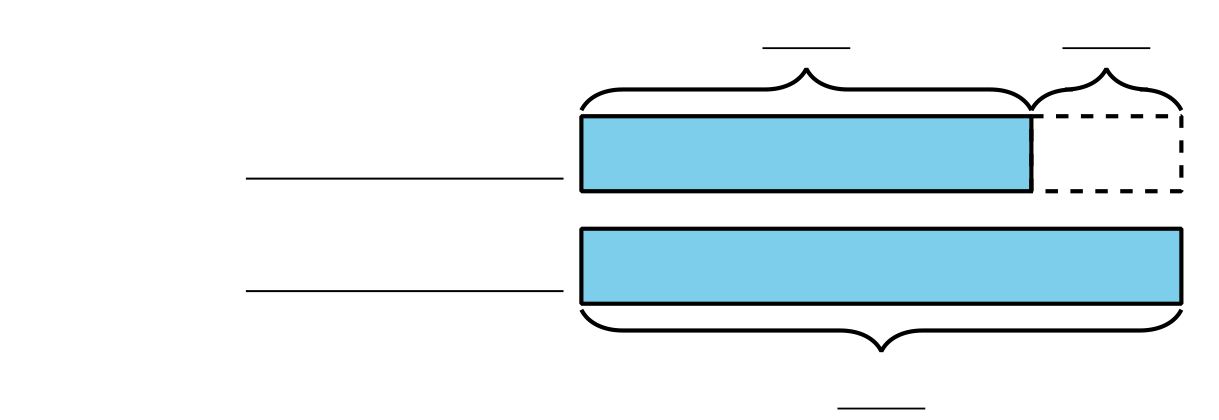 ¿Cuántos libros devolvió Andre?Anoche, Andre leyó 45 páginas de su libro. Priya leyó 20 páginas menos que Andre.¿Quién leyó más páginas?Usa el problema-historia para completar el diagrama.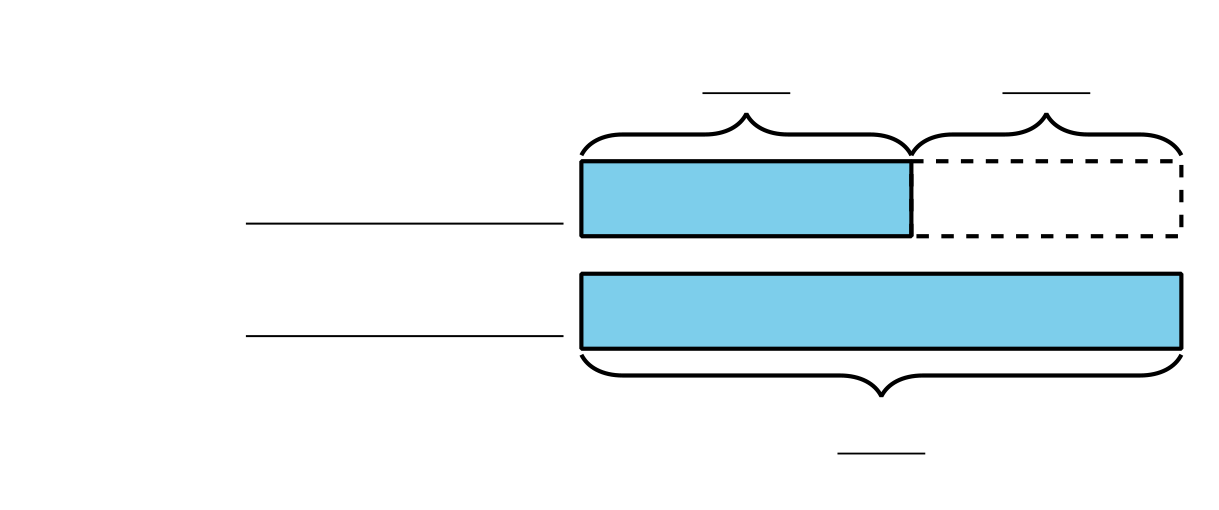 ¿Cuántas páginas leyó Priya?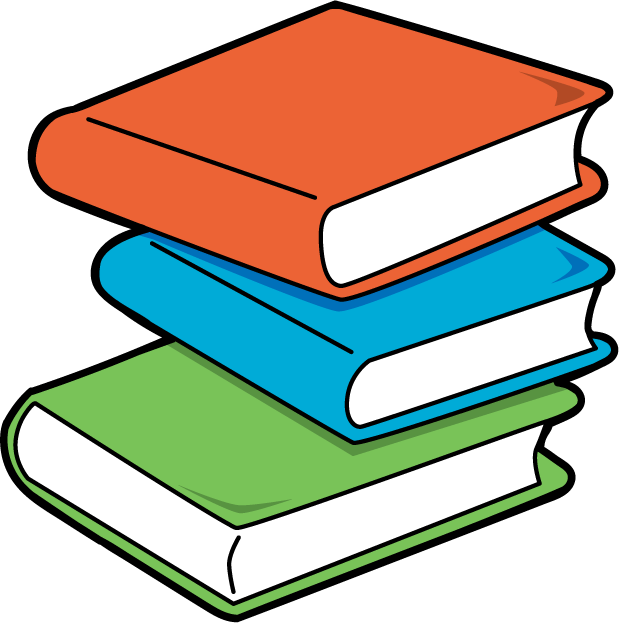 2 Resolvamos problemas de comparaciónStudent Task StatementJada leyó 10 páginas menos que Noah. Noah leyó 27 páginas. ¿Cuántas páginas leyó Jada?Noah duró 25 minutos leyendo. Jada duró 30 minutos más que Noah leyendo. ¿Cuántos minutos duró Jada leyendo?Jada leyó 47 páginas del libro. Noah leyó 20 páginas del libro. ¿Cuántas páginas menos leyó Noah?Noah apiló 14 libros más que Jada. Jada apiló 28 libros. ¿Cuántos libros apiló Noah?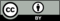 © CC BY 2021 Illustrative Mathematics®